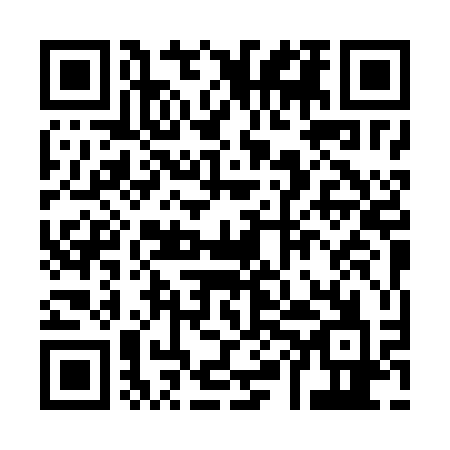 Ramadan times for Mansoura, EgyptMon 11 Mar 2024 - Wed 10 Apr 2024High Latitude Method: NonePrayer Calculation Method: Egyptian General Authority of SurveyAsar Calculation Method: ShafiPrayer times provided by https://www.salahtimes.comDateDayFajrSuhurSunriseDhuhrAsrIftarMaghribIsha11Mon4:424:426:0912:043:286:006:007:1812Tue4:414:416:0812:043:286:016:017:1913Wed4:394:396:0712:043:286:026:027:2014Thu4:384:386:0512:043:286:026:027:2015Fri4:374:376:0412:033:286:036:037:2116Sat4:364:366:0312:033:296:046:047:2217Sun4:344:346:0212:033:296:046:047:2218Mon4:334:336:0112:023:296:056:057:2319Tue4:324:325:5912:023:296:066:067:2420Wed4:304:305:5812:023:296:066:067:2521Thu4:294:295:5712:023:296:076:077:2522Fri4:284:285:5612:013:306:086:087:2623Sat4:264:265:5412:013:306:086:087:2724Sun4:254:255:5312:013:306:096:097:2725Mon4:244:245:5212:003:306:096:097:2826Tue4:224:225:5112:003:306:106:107:2927Wed4:214:215:4912:003:306:116:117:3028Thu4:194:195:4811:593:306:116:117:3029Fri4:184:185:4711:593:306:126:127:3130Sat4:174:175:4611:593:306:136:137:3231Sun4:154:155:4411:593:306:136:137:331Mon4:144:145:4311:583:306:146:147:332Tue4:124:125:4211:583:306:156:157:343Wed4:114:115:4111:583:316:156:157:354Thu4:104:105:3911:573:316:166:167:365Fri4:084:085:3811:573:316:176:177:376Sat4:074:075:3711:573:316:176:177:377Sun4:064:065:3611:573:316:186:187:388Mon4:044:045:3511:563:316:186:187:399Tue4:034:035:3311:563:316:196:197:4010Wed4:014:015:3211:563:316:206:207:41